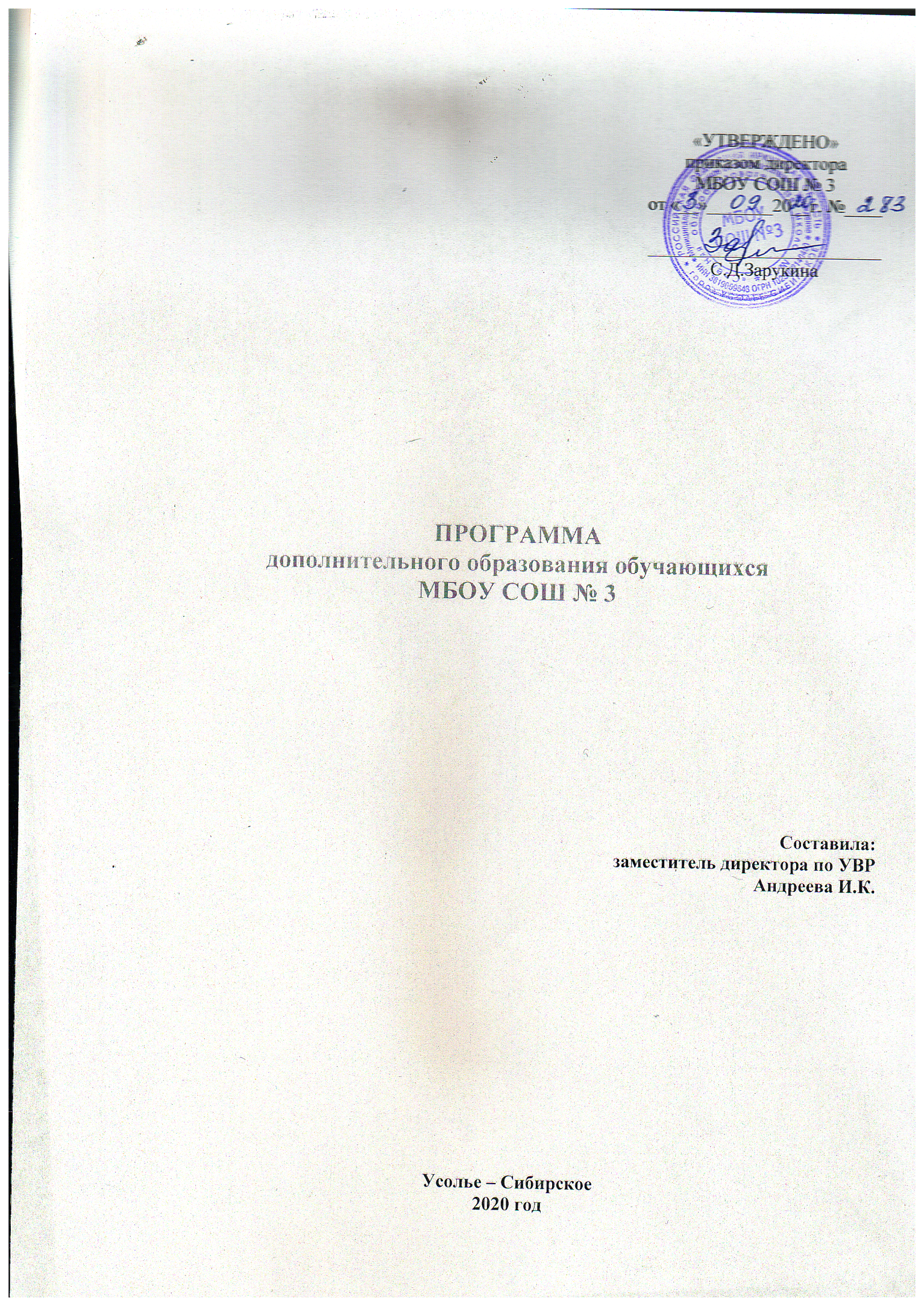 Содержание1.Пояснительная записка           В современных условиях перехода к информационному обществу актуальной становится такая организация образования, которая обеспечивала бы способность человека включаться в общественные и экономические процессы. Конкурентные преимущества дополнительного образования в сравнении с другими видами формального образования проявляются в следующих его характеристиках:свободный личностный выбор деятельности, определяющей индивидуальное развитие человекавариативность содержания и форм организации образовательного процессадоступность глобального знания и информации для каждогоадаптивность к возникающим изменениям.2.Нормативно-правовое обеспечение системы дополнительного образования обучающихся.Федеральный  закон  «Об образовании в Российской Федерации» № 273 – ФЗ от 29.12.2012г.Приказ  Министерства просвещения РФ от 9 ноября 2018 г. N 196.Устав ШколыФедеральный закон «Об основных гарантиях прав обучающегося в Российской Федерации» (от 24 июля 1998 года № 124-ФЗ)Федеральный закон Российской Федерации от 4 мая 2011 г. № 99-ФЗ "О лицензировании отдельных видов деятельности"Национальная доктрина образования в Российской Федерации (Постановление Правительства РФ от 04.10.2000 г. № 751) «Об образовательных учреждениях дополнительного образования обучающихся» (Письмо Минобрнауки РФ от 26.03.2007 г. № 06-636)Санитарно-эпидемиологические требования к условиям и организации обучения в общеобразовательных учреждениях СанПиН 2.4.2.2821-10, утвержденные Постановлением от 29 декабря 2010 г. № 189. Организация дополнительного образования (режим занятий, комплектование групп) регламентируется Санитарно-эпидемиологическими правилами и нормативами СанПиН 2.4.4.1251-03.Устав МБОУ СОШ №3Лицензия на право  ведения образовательной деятельности Свидетельство о государственной аккредитации Программа дополнительного образования обучающихся МБОУ СОШ № 3Положение о дополнительном образовании обучающихся МБОУ СОШ № 3Должностная инструкция педагога дополнительного образования         Дополнительная общеобразовательная программа: учитывает запросы обучающихся и их родителей (законных представителей), способствует реализации права родителей (законных представителей) на информацию об образовательном учреждении, право на выбор направленности, вида деятельности, право на гарантию качества образовательных услуг; является основанием для определения качества реализации образовательной деятельности; определяет цели, задачи, направления развития образования, координирует деятельность всего педагогического коллектива. Субъекты деятельности: педагоги, обучающиеся, родители (законные представители).3.Цель и задачи  дополнительного образования МБОУ СОШ № 3реализация основной стратегии учреждения в области образовательной политики, ее основных принципов, направлений, содержания дополнительного образования, ведущих технологий и методик, приоритетов деятельности коллектива для достижения стратегической цели - всестороннее удовлетворение социального заказа граждан в образовательных потребностях; обеспечение благоприятных условий для личностного развития, творческого роста и профессионального самоопределения детей через предметную деятельность, познание и общение.Идея программы: нацеленность усилий всего коллектива на создание условий для удовлетворения образовательных потребностей участников образовательного процесса.Задачи программы:наметить основные направления и средства совершенствования условий для достижения целей учреждения (оптимизация учебного плана и дополнительных общеобразовательных программ, развитие педагогического потенциала, информационных, материально-технических, учебно-методических условий);определить основные инновационные технологии и методики реализации содержания дополнительного образования с целью создания общей интеллектуально-творческой среды для проявления и развития способностей каждого ребенка, стимулирования и выявления достижений одаренных ребят;наметить конкретные меры по сохранению психического и физического здоровья обучающихся.Основные ресурсыобразовательные ресурсы: содержание, технологии образования, его вариативность, дифференциация и индивидуализация учебно-воспитательного процесса. Они реализуются в непосредственной образовательной деятельности педагогов и обучающихся;кадровое, программно-методическое, управленческое, информационное, материально-техническое обеспечение образовательного процесса;организация социокультурной среды, создающей условия для развития личности: режим деятельности, социальная защита участников образовательного процесса, ориентация на сохранение и укрепление здоровья обучающихся.Основное предназначение Образовательной программы–развитие мотивации личности к познанию и творчеству, их самовыражения, саморазвития, самоопределения, реализация дополнительных образовательных программ в интересах личности, общества, государства.Дополнительное образование в школе решает следующие задачи:создание условий для формирования многопрофильной модели системы дополнительного образования на базе образовательной организацииобеспечение необходимых условий для развития личности каждого обучающегосяобеспечение соответствующего современным требованиям качества, доступности и эффективности образования для различных категорий детей через интеграцию основного и дополнительного образования по различным направлениям:расширение предоставляемого спектра услуг дополнительного образования;укрепление здоровья обучающихся;профессиональное самоопределение;развитие творческих способностей;накопление социального опыта;формирование общей культуры;организация содержательного досуга. 5.Принципы реализации дополнительного образования          Система дополнительного образования в школе функционирует круглогодично и позволяет коллективам показать свои достижения посредством творческих отчетов, выставок, концертов. Создаются условия для непрерывного процесса развития творческой деятельности. Данная система имеет свои преимущества:обучение организуется на добровольных началах всех сторон (дети, родители, педагоги);детям предоставляется возможность сочетать разные направления и формы занятий, переходить из одной группы в другую (по тематике, возрастному составу, уровню интеллектуального развития);учебно-воспитательный процесс происходит в условиях неформального содружества детей и взрослых, объединенных общими интересами, добровольностью совместной деятельности.          Школа осуществляет обучение и воспитание детей, способных к активному и интеллектуальному труду, формирует всесторонне развитую личность, реализует право детей на развитие своих способностей.         Дополнительная общеобразовательная программа реализуется для обучающихся 1-11 классов школы.  Занятия в объединениях проводятся по дополнительным общеобразовательным  общеразвивающим программам различной направленности: технической и художественной.        Школа реализует дополнительные общеобразовательные общеразвивающие программы с учетом запроса участников образовательных отношений и имеющихся в школе условий. Обучающиеся, родители (законные представители) обучающихся имеют право выбирать для обучения дополнительные общеобразовательные общеразвивающие программы, предлагаемые школой.         На деятельность объединений дополнительного образования в школе в 2020-2021 учебном году отведено 34 часа. Исходя из целей воспитательной работы школы, запросов обучающихся их родителей (законных представителей), в 2020-2021 учебном году в школе функционирует 12 объединений дополнительного образования.          Расписание занятий в объединениях дополнительного образования для обучающихся в МБОУ СОШ № 3 составляется с учетом того, что занятия в объединениях являются  дополнительной нагрузкой к основной образовательной программе.        При зачислении в объединение хореографии каждый ребенок должен представить справку от врача о состоянии здоровья.        Ответственность за организацию объединений дополнительного образования и составление расписания несёт заместитель директора по УВР, курирующий воспитательную работу в школе, по заявлению педагогических работников.         Расписание утверждается директором школы. Перенос занятий или изменение расписания производится только с согласия заместителя директора по УВР. В период школьных каникул занятия проводятся согласно расписанию.       Между основными учебными занятиями в общеобразовательном учреждении (независимо от обучения) и посещением объединений дополнительного образования обучающихся перерыв для отдыха должен быть не менее 20 минут. Начало занятий в объединениях дополнительного образования не ранее 8.00 ч., а окончание —не позднее 20.00 ч.       Продолжительность занятий и их количество в неделю определяются дополнительной образовательной программой педагога, а также требованиями, предъявляемыми к режиму деятельности детей в образовательном учреждении дополнительного образования детей. Продолжительность занятий детей в объединениях дополнительного образования - 40минут. Перерыв между занятиями 10 минут для отдыха обучающихся и проветривания помещения.        В соответствии с программой педагог может использовать различные формы образовательно-воспитательной деятельности: аудиторные занятия, семинары, практикумы, экскурсии, концерты, выставки, экспедиции и др. Занятия могут проводиться как со всем составом группы, так и индивидуально.Организация образовательного процесса характеризуется следующими особенностями:обучающиеся занимаются в объединениях в свободное от основной учебы время;обучение организуется на добровольных началах всех сторон (дети, родители, педагоги);занятия в объединениях проводиться по дополнительным общеобразовательным программам следующих направленностей:  художественной и технической;каждый обучающийся имеет право заниматься в нескольких объединениях, менять их в течении года;численный состав учебных групп определяется педагогом в соответствии с характером деятельности, возрастом обучающихся, площади кабинета и дополнительной общеобразовательной программой, утверждается приказом директора;обучающимся предоставляются возможности сочетать различные формы обучения;деятельность обучающихся осуществляется в одновозрастных и разновозрастных объединениях;образовательный процесс организуется как с целой группой, так и по подгруппам, а также могут быть организованы индивидуальные занятия в течение всего учебного года;в работе объединений при наличии условий и согласия руководителя объединения могут участвовать совместно с несовершеннолетними обучающимися их родители (законные представители)  без включения в основной состав;при реализации дополнительных общеобразовательных программ могут организовываться и проводиться массовые мероприятия, а также создаваться необходимые условия для совместного труда и (или) отдыха обучающихся, родителей (законных представителей);при приеме в спортивные, туристические, хореографические объединения необходимо медицинское заключение о состоянии здоровья ребенка;учреждение самостоятельно в выборе оценок, периодичности и форм аттестации обучающихся.5.Расписание занятий  (Приложение 1)5.1.Расписание занятий составлено с учетом: санитарно-эпидемиологических требований к учреждениям дополнительного образования детей (СанПиН 2.4.4.1251-03);целесообразности организации образовательного процесса;создания необходимых условий для воспитанников разных возрастных5.2.Календарный учебный график объединений дополнительного образования МБОУ СОШ № 3  (Приложение 2) на 2020–2021учебный годПродолжительность учебного года:Начало учебного года –01.09. 2020г. Начало учебных занятий –01.09. 2020г. Продолжительность учебного года –34недели.5.3. Регламент образовательного процесса:Продолжительность учебной недели –5 дней для обучающихся 1-7 классов и 6 дней для обучающихся 8-11 классов.Для первого года обучения детей школьного возраста не более 4 часов в неделю. В хореографических коллективах– не более 6 часов. Для второго и третьего годов обучения не более 6 часов неделю.Для четвертого и последующих годов обучения не более 8 часов в неделюЧасы на организацию индивидуальных и ансамблевых занятий, занятий в творческих мастерских не должны превышать 4 часов в неделю.5.4. Режим занятий Продолжительность занятий учитывается в академических часах и составляет 40 минут, перерыв между занятиями составляет –10 минут (СанПиН 2.4.4.1251-03 -санитарно-эпидемиологические требования к учреждениям дополнительного образования  детей).5.5. Начало учебных занятий – в 8.00 ч., окончание учебных занятий- в 20.00 часов5.6. Режим работы учреждения в период школьных каникул:Согласно годового учебного графика  на 2020 – 2021 учебный год в МБОУ СОШ № 3  для организации каникул определены следующие даты:-осенние каникулы –  промежуточные с 06 по 11 октября 2020г.                                   – триместровые  с 23ноября  по 29 ноября 2020г. -зимние каникулы  –с 31 декабря 2020 г. по 10 января 2021г.-весенние каникулы– триместровые  с 03 по 08 марта 2021г.-летние  – с 26  мая по 31 августа 2021г.в каникулярное время занятия в объединениях дополнительного образования проводятся по расписанию занятий, а также при необходимости по временному утвержденному расписанию, составленному на период каникул, с постоянным или переменным составом, в соответствии с календарно-тематическими планами. Допускается изменение форм занятий: экскурсии, концерты, выставки, фестивали и др.в летнее каникулярное время в школе работает в установленном порядке оздоровительный лагерь дневного пребывания детей, в программе которого действуют объединения с постоянными и переменными составами детей, реализующие дополнительные общеобразовательные программы.6.Информационные сведения о реализуемых образовательных программах в 2020-2021 учебном году          Образовательная деятельность в МБОУ СОШ № 3 осуществляется в соответствии с образовательной программой, которая представляет собой совокупность дополнительных общеобразовательных общеразвивающих программ, реализуемых в учреждении.           В целом, образовательная программа способствует реализации индивидуальных образовательных потребностей заказчиков, которыми являются дети и их родители (законные представители). Образовательная деятельность по дополнительным общеобразовательным общеразвивающим программам направлена на:формирование и развитие творческих способностей обучающихся;удовлетворение индивидуальных потребностей обучающихся в художественном и техническом направлении;формирование культуры здорового и безопасного образа жизни, укрепление здоровья обучающихся;обеспечение духовно-нравственного, гражданско-патриотического, военно-патриотического, трудового воспитания обучающихся;выявление, развитие и поддержку талантливых обучающихся, а также лиц, проявивших выдающиеся способности;профессиональную ориентацию обучающихся;создание и обеспечение необходимых условий для личностного развития;профессионального самоопределения и творческого труда обучающихся;социализацию и адаптацию обучающихся к жизни в обществе;формирование общей культуры обучающихся;удовлетворение иных образовательных потребностей и интересов обучающихся, не противоречащих законодательству Российской Федерации.8.Краткая характеристика направлений дополнительных общеобразовательных программ:Художественно-эстетическое. Основной целью данного направления является: нравственное и художественно - эстетическое развитие личности обучающегося в системе дополнительного образования. В ходе достижения этой цели задачами кружков являются:- развить у обучающихся способность эстетического восприятия прекрасного, вызвать чувство радости и удовлетворения от выполненной работы, развивать творческие способности обучающихся;- развивать эстетическое восприятие произведений музыкальной культуры, произведений искусства, природы;- способствование социальной адаптации обучающихся посредством приобретения профессиональных навыков и развитие коммуникабельности при общении в коллективе;- формирование в учениках танцевальных, театральных и других  знаний, умений и навыков.Техническое.  Цель: формирование художественно-творческих способностей через обеспечение эмоционально-образного восприятия действительности, развитие эстетических чувств и представлений, образного мышления и воображения; формирование творческой личности с активной позицией к самообразованию и творчеству.Задачи детского объединения данного направления:- приобретение необходимых технических навыков;- приобретение навыков работы в трудовом коллективе;- развитие  практических навыков и умений работы с разными материалами;-способствование социальной адаптации обучающихся посредством приобретения профессиональных навыков и развитие коммуникабельности при общении в коллективе.Ожидаемые результаты реализации дополнительной общеобразовательной программы:удовлетворение потребностей и интересов детей;развитие социальной грамотности, активности, самостоятельности ребёнка;оздоровление ребёнка через снятие психического напряжения в результате смены вида деятельности;освоение ребёнком различных социальных ролей.8.Основные условия для реализации дополнительной общеобразовательной общеразвивающей программыОбеспеченность учебными программами.Финансовая доступность: все кружки и секции для детей в школе бесплатны.Наличие условий для развития:Все кружки и секции работают по заранее составленному и утвержденному директором расписанию, соблюдая санитарно-гигиенические нормы.  В деятельности дополнительного образования прослеживается возрастной подход.Дополнительные общеобразовательные программы соответствуют требованиям Министерства образования и науки Российской федерации (приказ Минобрнауки России от 29.08.2013 г. № 1008 «Об утверждении Порядка организации и осуществления образовательной деятельности по дополнительным общеобразовательным программам»), содержат пояснительную записку с обоснованием актуальности программы, формулировкой ее цели и задач; учебно-тематические планы и содержание разделов и тем по годам обучения, формы контроля и ожидаемые результаты, описания методического обеспечения.9.Планируемые  результатыРеализация Программы дополнительного образования обучающихся в школе позволит достичь следующих результатов:1. Нормативно-правовое обеспечение: сохранить государственные гарантии бесплатности и доступности, лучшие отечественные традиции дополнительного образования обучающихся; совершенствовать нормативную правовую базу, способствующую развитию дополнительного образования обучающихся. 2. Ресурсное обеспечение дополнительного образования обучающихся создать единое информационно-образовательное пространство основного и дополнительного образования обучающихся; улучшить материально-техническое оснащение дополнительного образования обучающихся; создать условия, стимулирующие развитие технического и прикладного творчества, технических видов спорта. 3. Обеспечение качества и непрерывности дополнительного образования обучающихся организовать дополнительное образование обучающихся в соответствии с социальным заказом, формулируемым администрацией и общественностью школы; содействовать развитию инновационного движения в дополнительном образовании обучающихся; внедрять интегрированные программы дополнительного образования обучающихся, направленные на социально-педагогическую поддержку обучающихся; содействовать развитию индивидуального образования в виде организации программ допрофессиональной подготовки и начального профессионального образования для обучающихся, а также содействующие самозанятости и развитию семейного предпринимательства.Приложение 2Учебный план дополнительного образования МБОУ СОШ № 32022 - 2021 учебный год№ РазделыСтраницы1Пояснительная записка32Нормативно-правовое обеспечение системы дополнительного образования обучающихся32Цели и задачи дополнительного образования44Принципы реализации дополнительного образования55Расписание занятий66Информационные сведения о реализуемых образовательных программах77Направления дополнительного образования88Основные условия для реализации дополнительной общеобразовательной программы89Планируемые результаты910Приложения 10Этапы образовательного процесса1 год обучения2 и более годы обученияНачало учебного года1 сентября1сентябряПродолжительность учебного года34 недели34 неделиПродолжительность занятия7-18 лет: 40 мин.7-18 лет: 40 минОкончание учебного года25 мая25 маяКаникулы зимниес 31.12.2019 по 10.01.2021с 29.12.2019 по 08.01.2020Каникулы летниес 26 маяс 26 маяНаправлениеНазвания объединениеКоличество часов в неделюКоличество группВсего часов по программеХудожественноеХореография2 классы22136ХудожественноеХореография3  классы22136ХудожественноеХореография5 классы1134ХудожественноеХореография6 классы1134ХудожественноеФотовидеостудияГруппа 1,242272ХудожественноеФотовидеостудияГруппа 32168ХудожественноеТворческая мастерская2168ПатриотическоеЮнармия2168ЕстественнонаучноеКлуб Эколог2168ТехническоеРобототехника42272Социально-педагогическое«Министерство добрых дел»216824151224